华电校园无线网802.1x无感知认证配置手册（v1.0）华北电力大学网络与信息中心2015-12-04一、基于安卓（Andriod）的手机和平板配置1.首次使用设置【后续使用无需设置，只要打开 WLAN，进入ncepu 覆盖范围，终端会自动进行认证关联，连通互联网】：步骤 1：使用ncepu的前提：首先要有校园网宽带认证账号；其次，终端使用的位置要被校园无线网覆盖(目前教学办公区及食堂已覆盖无线网，其余楼暂无)。步骤 2：按手机菜单键，在菜单中点击“设置”。步骤 3：出现设置列表，在列表中点击“无线和网络”，打开WLAN开关如图1。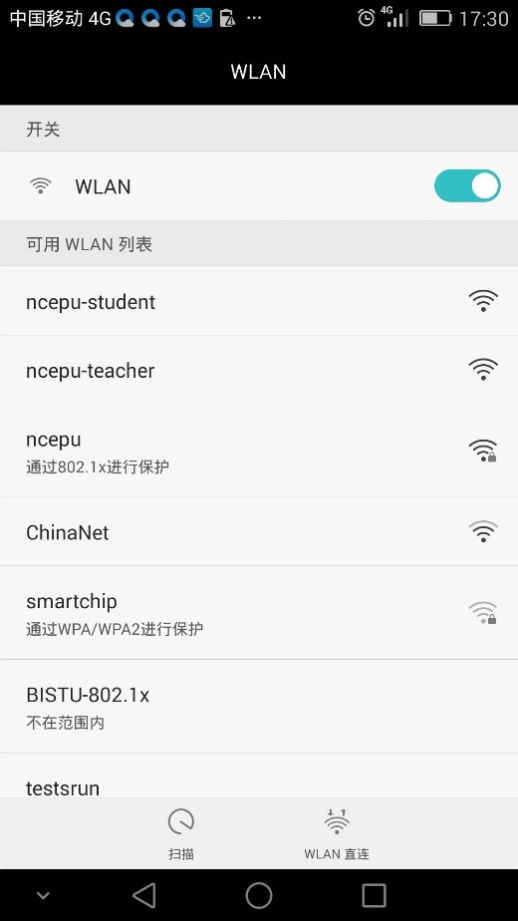                             图1                        步骤 4：连接无线信号“ncepu”，Android移动终端会弹出如图2认证界面，对ncepu进行如下配置。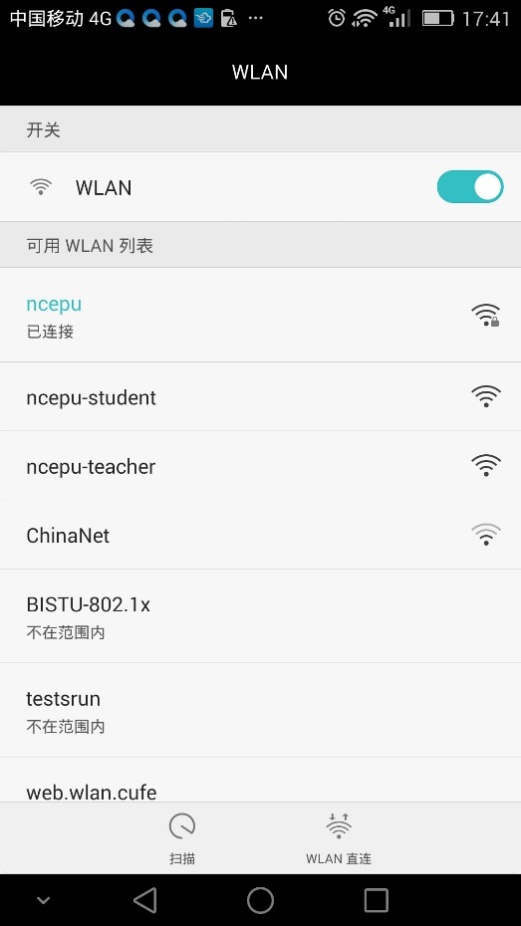 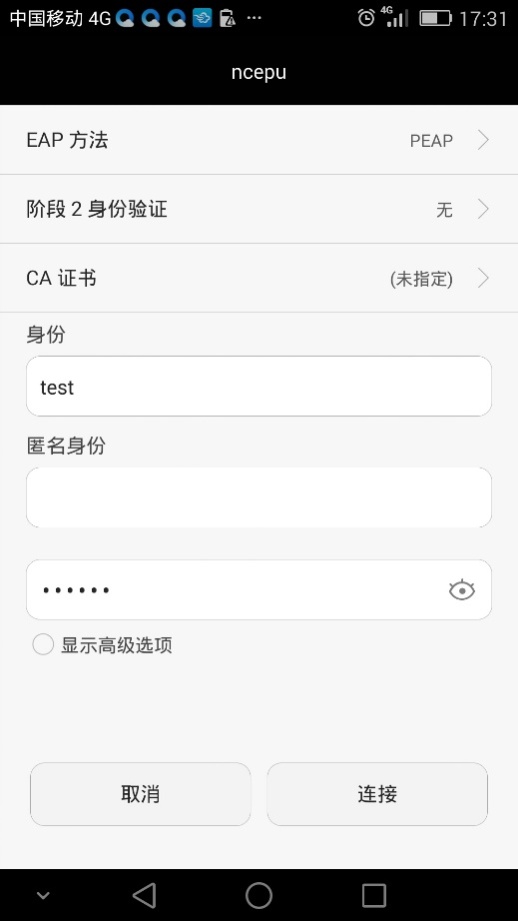 图2                                     图3步骤 5：在“身份”，“密码”栏输入身份和密码框中输入校园网宽带帐号和密码，点击连接即可。步骤 6：待“ncepu”显示“已连接”后，表示终端已接入互联网，配置完成，如图3。   2、下线说明：    将“无线局域网”关闭，系统会自动完成安卓终端的 WLAN 下线。二、基于 IOS 的手机和平板配置1.首次使用设置【后续使用无需设置，只要打开 WLAN，进入ncepu 覆盖范围，终端会自动进行认证关联，连通互联网】：步骤 1：使用ncepu的前提：首先要有校园网宽带认证账号；其次，终端使用的位置要被校园无线网覆盖(目前教学办公区及食堂已覆盖无线网，其余楼暂无)。步骤 2：按手机齿轮状图标，进入“设置”界面。    步骤 3：点击“无线局域网”，进入图4界面：步骤 4：点击开关，打开无线局域网，等待系统搜索到带锁标识的ncepu，点击 ncepu，在弹出的输入框中输入校园网宽带帐号和密码，如图5。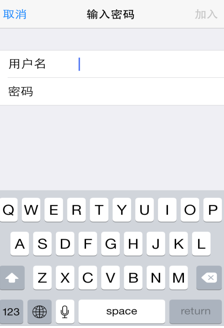  图4                                 图5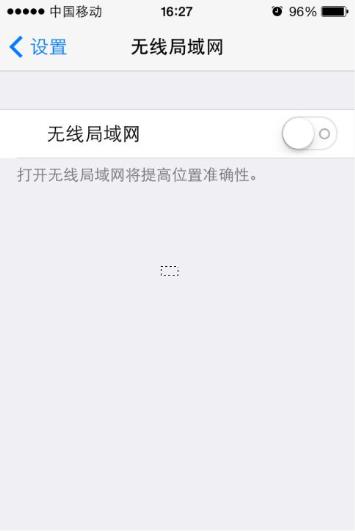 步骤 5：接受 peap server 安全证书如图6。步骤 6：等待手机状态栏出现 WiFi 标识并且ncepu前被勾选如图7，认证完成。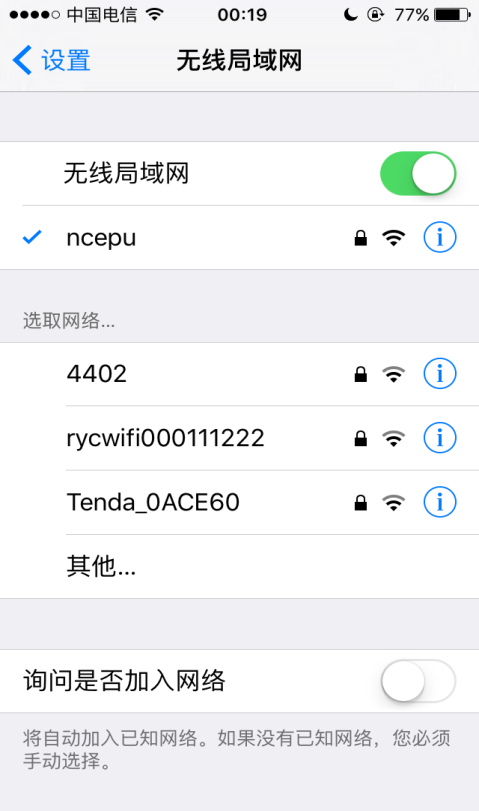 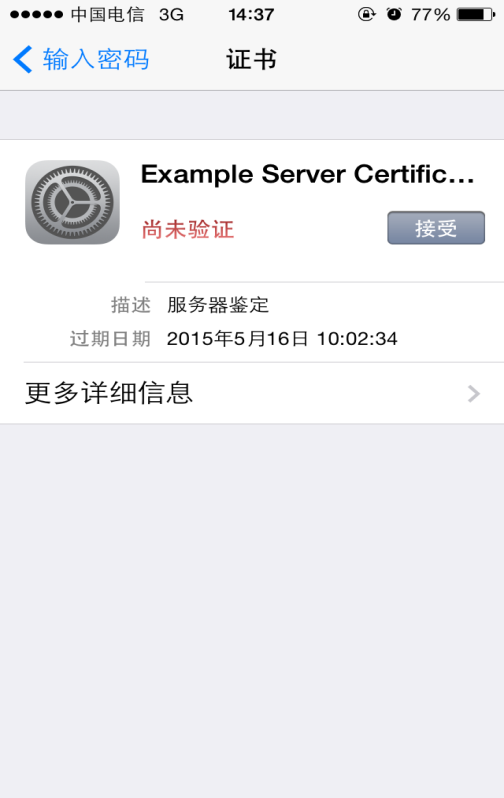               图6                                   图72、下线说明：将“无线局域网”关闭，系统会自动完成苹果终端的 WLAN 下线。配置内容选项EAP方法PEAP阶段2身份验证无CA证书未指定用户证书未指定